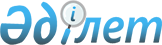 Об утверждении бюджета Куртайского сельского округа Тимирязевского района на 2021-2023 годыРешение Тимирязевского районного маслихата Северо-Казахстанской области от 8 января 2021 года № 51/11. Зарегистрировано Департаментом юстиции Северо-Казахстанской области 12 января 2021 года № 6958
      Сноска. Вводится в действие с 01.01.2021 в соответствии с пунктом 5 настоящего решения.
      В соответствии с пунктом 2 статьи 9-1, статьи 75 Бюджетного кодекса Республики Казахстан от 04 декабря 2008 года, пункта 2-7 статьи 6 Закона Республики Казахстан от 23 января 2001 года "О местном государственном управлении и самоуправлении в Республике Казахстан" Тимирязевский районный маслихат РЕШИЛ:
      1. Утвердить бюджет Куртайского сельского округа Тимирязевского района на 2021-2023 годы согласно приложениям 1, 2 и 3 соответственно, в том числе на 2021 год в следующих объемах:
      1) доходы – 19 939 тысяч тенге:
      налоговые поступления – 1 681 тысяча тенге;
      неналоговые поступления – 0 тенге;
      поступления от продажи основного капитала – 0 тенге;
      поступления трансфертов – 18 258 тысяч тенге;
      2) затраты – 19 939 тысяч тенге; 
      3) чистое бюджетное кредитование – 0 тенге:
      бюджетные кредиты – 0 тенге;
      погашение бюджетных кредитов – 0 тенге;
      4) сальдо по операциям с финансовыми активами – 0 тенге:
      приобретение финансовых активов – 0 тенге;
      поступления от продажи финансовых активов государства – 0 тенге;
      5) дефицит (профицит) бюджета – 0 тенге;
      6) финансирование дефицита (использование профицита) бюджета – 0 тенге:
      поступление займов – 0 тенге;
      погашение займов – 0 тенге;
      используемые остатки бюджетных средств – 0 тенге.
      2. Установить, что доходы бюджета сельского округа на 2021 год формируются в соответствии с Бюджетным кодексом Республики Казахстан за счет следующих налоговых поступлений:
      налога на имущество физических лиц по объектам обложения данным налогом, находящимся на территории сельского округа;
      земельного налога на земли населенных пунктов с физических и юридических лиц по земельным участкам, находящимся на территории села;
      налога на транспортные средства:
      с физических лиц, место жительства которых находится на территории села;
      с юридических лиц, место нахождения которых, указываемое в их учредительных документах, располагается на территории села.
      3. Установить, что доходы бюджета сельского округа формируются за счет следующих неналоговых поступлений:
      доходов от коммунальной собственности сельского округа (коммунальной собственности местного самоуправления):
      доходов от аренды имущества коммунальной собственности сельского округа (коммунальной собственности местного самоуправления);
      других неналоговых поступлений в бюджет сельского округа.
      4. Учесть, что в бюджете сельского округа предусмотрены бюджетные субвенции, передаваемые из районного бюджета на 2021 год в сумме 10 965 тысяч тенге.
      5. Настоящее решение вводится в действие с 1 января 2021 года. Бюджет Куртайского сельского округа на 2021 год Бюджет Куртайского сельского округа на 2022 год Бюджет Куртайского сельского округа на 2023 год
					© 2012. РГП на ПХВ «Институт законодательства и правовой информации Республики Казахстан» Министерства юстиции Республики Казахстан
				
      Председатель сессии районного маслихата

С. Мустафин

      Секретарь районного маслихата

С. Мустафин
Приложение 1 к решениюТимирязевского районного маслихатаот 8 января 2021 года№ 51/11
Категория
Класс
Подкласс
Наименование
Сумма (тысяч тенге)
1) Доходы
19 939
1
Налоговые поступления
1 681
04
Налоги на собственность
1 681
1
Налоги на имущество
80
3
Земельный налог
73
4
Налог на транспортные средства
1 528
4
Поступления трансфертов
18 258
02
Трансферты из вышестоящих органов государственного управления
18 258
3
Трансферты из районного (города областного значения) бюджета
18 258
Функциональная группа
Администратор бюджетных программ
Программа
Наименование
Сумма (тысяч тенге)
2) Затраты
19 939
01
Государственные услуги общего характера
10 572
124
Аппарат акима города районного значения, села, поселка, сельского округа
10 572
001
Услуги по обеспечению деятельности акима города районного значения, села, поселка, сельского округа
10 572
07
Жилищно-коммунальное хозяйство
4 596
124
Аппарат акима города районного значения, села, поселка, сельского округа
4 596
008
Освещение улиц в населенных пунктах
4 596
8
Культура, спорт, туризм и информационное пространство
1 621
124
Аппарат акима города районного значения, села, поселка, сельского округа
1 621
006
Поддержка культурно-досуговой работы на местном уровне
1 621
12
Транспорт и коммуникации
150
124
Аппарат акима города районного значения, села, поселка, сельского округа
150
013
Обеспечение функционирования автомобильных дорог в городах районного значения, селах, поселках, сельских округах
150
13
Прочие
3 000
124
Аппарат акима города районного значения, села, поселка, сельского округа
3 000
040
Реализация мероприятий для решения вопросов обустройства населенных пунктов в реализацию мер по содействию экономическому развитию регионов в рамках Государственной программы развития регионов до 2025 года
3 000
3) Чистое бюджетное кредитование
0
4) Сальдо по операциям с финансовыми активами
0
5) Дефицит (профицит) бюджета
0
6) Финансирование дефицита (использование профицита) бюджета
0Приложение 2 к решениюТимирязевского районного маслихатаот 8 января 2021 года № 51/11
Категория
Класс
Подкласс
Наименование
Сумма (тысяч тенге)
1) Доходы
12817
1
Налоговые поступления
1681
04
Налоги на собственность
1681
1
Налоги на имущество
80
3
Земельный налог
73
4
Налог на транспортные средства
1 528
4
Поступления трансфертов
11 136
02
Трансферты из вышестоящих органов государственного управления
11 136
3
Трансферты из районного (города областного значения) бюджета
11 136
Функциональная группа
Администратор бюджетных программ
Программа
Наименование
Сумма (тысяч тенге)
2) Затраты
12 817
01
Государственные услуги общего характера
10 650
124
Аппарат акима города районного значения, села, поселка, сельского округа
10 650
001
Услуги по обеспечению деятельности акима города районного значения, села, поселка, сельского округа
10 650
07
Жилищно-коммунальное хозяйство
390
124
Аппарат акима города районного значения, села, поселка, сельского округа
390
008
Освещение улиц в населенных пунктах
390
8
Культура, спорт, туризм и информационное пространство
1621
124
Аппарат акима города районного значения, села, поселка, сельского округа
1621
006
Поддержка культурно-досуговой работы на местном уровне
1621
12
Транспорт и коммуникации
156
124
Аппарат акима города районного значения, села, поселка, сельского округа
156
013
Обеспечение функционирования автомобильных дорог в городах районного значения, селах, поселках, сельских округах
156
3) Чистое бюджетное кредитование
0
4) Сальдо по операциям с финансовыми активами
0
5) Дефицит (профицит) бюджета
0
6) Финансирование дефицита (использование профицита) бюджета
0Приложение 3к решению Тимирязевскогорайонного маслихатаот 8 января 2021 года№ 51/11
Категория
Класс
Подкласс
Наименование
Сумма (тысяч тенге)
1) Доходы
12 920
1
Налоговые поступления
1681
04
Налоги на собственность
1 681
1
Налоги на имущество
80
3
Земельный налог
73
4
Налог на транспортные средства
1 528
4
Поступления трансфертов
11 239
02
Трансферты из вышестоящих органов государственного управления
11 239
3
Трансферты из районного (города областного значения) бюджета
11 239
Функциональная группа
Администратор бюджетных программ
Программа
Наименование
Сумма (тысяч тенге)
2) Затраты
12 920
01
Государственные услуги общего характера
10 732
124
Аппарат акима города районного значения, села, поселка, сельского округа
10 732
001
Услуги по обеспечению деятельности акима города районного значения, села, поселка, сельского округа
10 732
07
Жилищно-коммунальное хозяйство
405
124
Аппарат акима города районного значения, села, поселка, сельского округа
405
008
Освещение улиц в населенных пунктах
405
8
Культура, спорт, туризм и информационное пространство
1621
124
Аппарат акима города районного значения, села, поселка, сельского округа
1621
006
Поддержка культурно-досуговой работы на местном уровне
1621
12
Транспорт и коммуникации
162
124
Аппарат акима города районного значения, села, поселка, сельского округа
162
013
Обеспечение функционирования автомобильных дорог в городах районного значения, селах, поселках, сельских округах
162
3) Чистое бюджетное кредитование
0
4) Сальдо по операциям с финансовыми активами
0
5) Дефицит (профицит) бюджета
0
6) Финансирование дефицита (использование профицита) бюджета
0